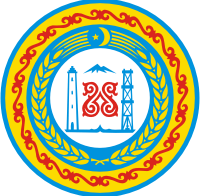 РОССИЙСКАЯ ФЕДЕРАЦИЯЧЕЧЕНСКАЯ РЕСПУБЛИКАСОВЕТ ДЕПУТАТОВ КУРЧАЛОЕВСКОГО МУНИЦИПАЛЬНОГО РАЙОНАРЕШЕНИЕ21 марта 2017г.                              с. Курчалой                                        № 27/11-3Об утверждении проекта Решения «О внесении изменений и дополнений в Устав Курчалоевского муниципального района»В соответствие с Федеральным законом от 06 октября . № 131-ФЗ «Об общих принципах организации местного самоуправления в Российской Федерации», статьи 70 Устава Курчалоевского муниципального района, а также для обеспечения гарантий жителей Курчалоевского муниципального района в формировании Устава районаСовет депутатов Курчалоевского муниципального района решает:Опубликовать проект Решения Совета депутатов Курчалоевского муниципального района «О внесении изменений и дополнений в Устав Курчалоевского муниципального района»В целях приведения Устава Курчалоевского муниципального района, принятого решением Совета депутатов Курчалоевского муниципального района от 30 декабря . № 09,в соответствие с Федеральным законом от 06 октября . № 131-ФЗ «Об общих принципах организации местного самоуправления в Российской Федерации», Совет депутатов Курчалоевского муниципального района РЕШИЛ:Внести в Устав Курчалоевского муниципального района следующие изменения:в пункте 13 части 1 статьи 7 слова "организация отдыха детей в каникулярное время" заменить словами "осуществление в пределах своих полномочий мероприятий по обеспечению организации отдыха детей в каникулярное время, включая мероприятия по обеспечению безопасности их жизни и здоровья".2) абзац 1 пункта 2 статьи 14 изложить в следующей редакции:проект устава Курчалоевского муниципального района, а также проект муниципального нормативного правового акта о внесении изменений и дополнений в данный устав, кроме случаев, когда в устав Курчалоевского муниципального районавносятся изменения в форме точного воспроизведения положений Конституции Российской Федерации, федеральных законов, конституции (устава) или законов субъекта Российской Федерации в целях приведения данного устава в соответствие с этими нормативными правовыми актами".3) часть 2 статьи 23изложить в следующей редакции:в случае досрочного прекращения полномочий главы Курчалоевского муниципального района либо применения к нему по решению суда мер процессуального принуждения в виде заключения под стражу или временного отстранения от должности его полномочия временно исполняет заместитель председателя Совета депутатов Курчалоевского муниципального района или депутат представительного органа Курчалоевского муниципального района, определяемые в соответствии с уставом Курчалоевского муниципального района".4) пункт 12 статьи 41 изложить в следующей редакции:в случае досрочного прекращения полномочий главы администрации Курчалоевского муниципального района либо применения к нему по решению суда мер процессуального принуждения в виде заключения под стражу или временного отстранения от должности его полномочия временно исполняет первый заместитель главы администрации на основании распоряжения главы Курчалоевского муниципального района.5) абзац 2пункта 2 статьи 70 изложить в следующей редакции:не требуется официальное опубликование (обнародование) порядка учета предложений по проекту муниципального правового акта о внесении изменений и дополнений в устав Курчалоевскогомуниципального района, а также порядка участия граждан в его обсуждении в случае, когда в устав Курчалоевскогомуниципального районавносятся изменения в форме точного воспроизведения положений Конституции Российской Федерации, федеральных законов, конституции (устава) или законов субъекта Российской Федерации в целях приведения данного устава в соответствие с этими нормативными правовыми актами".2.Опубликовать настоящее решение в районной газете «Машар» и разместить на официальном сайте администрации Курчалоевского муниципального района.3.Настоящее решение вступает в силу со дня его официального опубликования, произведенного после его государственной регистрации.Глава Курчалоевскогомуниципального района                                                                        А.Ш.Витигов